Урок мужества «Герои никогда не умирают…»О советских  летчиках, их героических судьбах и подвигах пошла речь на уроке мужества в 10-м  классе «Герои никогда не умирают». Девизом урока мужества стали строки  с сайта  Уфимского летного училища,  посвящённые нашему выпускнику Герою России летчику Александру  Блохину:Пока над Родиной синеет небосвод,Колышется пшеницей ширь полей, Ваш продолжается полет В сердцах родных и памяти друзей…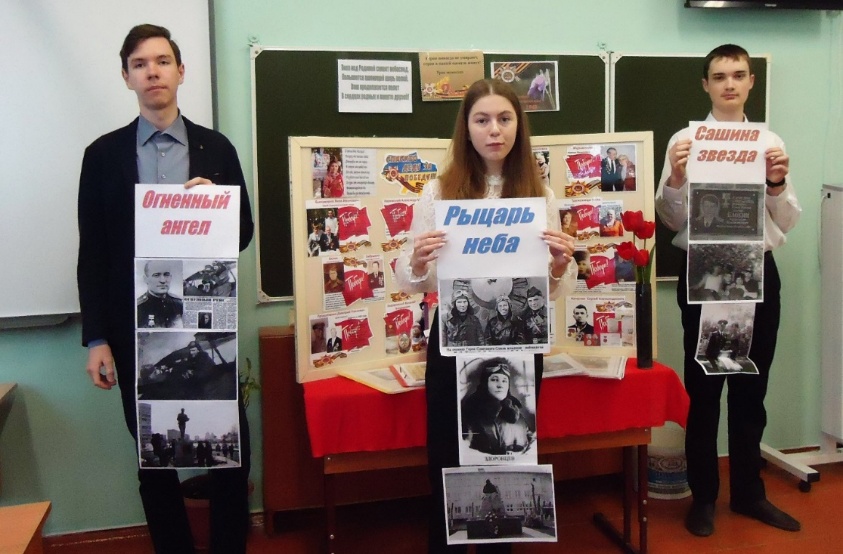 «Рыцарь неба» - так назвали  семикаракорцы  своего земляка  Степана Здоровцева, ставшего  в годы Великой Отечественной войны  первым Героем Советского Союза за свершенный подвиг – таран фашистского самолета над небом Ленинграда.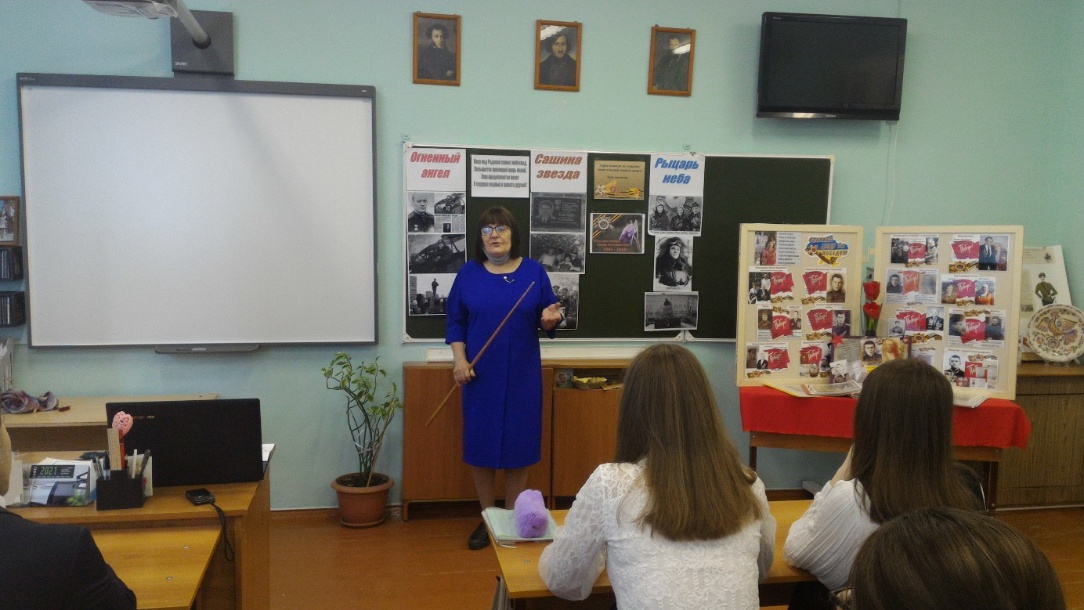 Юный летчик  Александр Мамкин вывез около 120 детей-сирот, которых спасли из немецкого плена партизаны. Во время последнего, 9-го по счету перелета через линию фронта, самолет А.Мамкина был обстрелян и загорелся. Несмотря на обгоревшие руки и ноги, летчик не выпустил штурвал из рук, пока боевая  машина не коснулась колесами земли. Летчик погиб, но детей спас, на мужестве посадив самолет. Спасенных детей называли «дети Мамкина», а  его, ангелом-спасителя детей,   «Огненным ангелом».          В Чечне наш выпускник, летчик капитан Александр Блохин,  с командиром капитаном Володиным, прикрыли собой транспортный вертолет с бойцами, а    когда их боевая машина получила поврежденье, не стали катапультироваться – внизу находился чеченский аул. Друзья отвели вертолет на километр от аула, где он и взорвалась. Членам экипажа было присвоено звание Герой России… посмертно.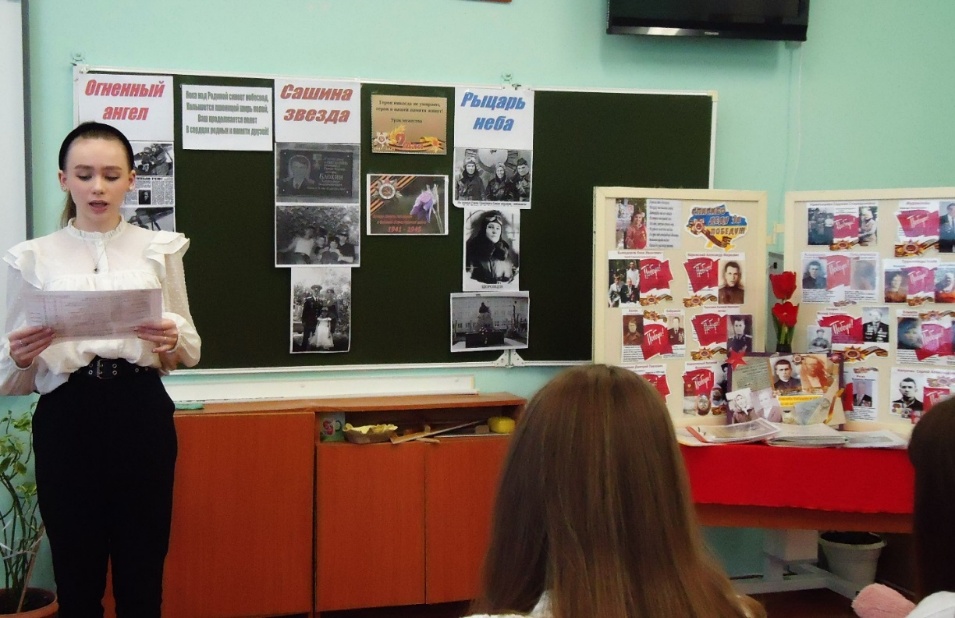 Урок мужества подготовили педагог-библиотекарь С.И. Лукьяненкова и учащиеся 10 класса С. Сорокина , Г. Дейнекин,  А.Черевкова, Л. Денисенко.В заключении почтили память погибших  в годы Великой Отечественной войны минутой молчания под слова песниРуку на сердце, голову вниз,Память погибших, спасавшим нам жизнь.Руку на сердце, колени склоня,Вечная память погибшим в боях… Мы помним, мы гордимся!         Апрель 2022г.  Е.Л. Метелева, кл. руководитель         С.И. Лукьяненкова, рук.школьного краеведческого музея